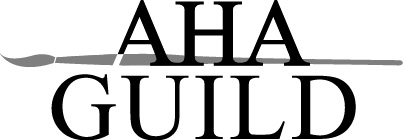 ARLINGTON HEIGHTS ART GUILD NEWSLETTERArlington Heights Art Guild, P. O. Box 621, Arlington Heights, IL 60006AHARTGUILD@gmail.comAUGUST/SEPTEMBER, 2021 MEETING DATE: SEPTEMBER 16, 2021Happy September to the Arlington Heights Art Guild – and here’s to our new 2021-2022 season! We’re all set to meet in person at the Wheeling Township Community Center, 1616 N. Arlington Hts. Road, Arlington Heights. We will follow all proper Covid protocols, and we’re hoping to see everyone! Please watch your emails! As I’m sure you realize, this is all subject to change. Those of you who don’t get email will be called if we need to change the meeting to a Zoom event. MEETING FORMAT and THE USUAL REMINDERS   The social part of the meeting starts at 7:00 pm. The business part begins at 7:15pm. Due to Covid protocols, there will be no refreshments served at this meeting. You are welcome to bring your own. Marcia Kozak will have a Treasurer’s Report available at the meeting for members.  OUR 2021/2022 DEMO SCHEDULEMany thanks to Eileen Fogell for her efforts in lining up the following demonstrating artists: 09/16/21 	Paulette Colo – Oil10/21/21	Rashmi Ranganath – Acrylic11/10/21	Anne Kauff – Oil01/20/22	Mike Barret Kolasinski – Pastel02/17/22	Dan Danielson – Watercolor03/17/22	Promila Kumar – Mixed media04/21/22	Brian Williard – Oil05/19/22	Susan Ploughe - CritiqueMEETING AGENDA General announcements from President Tom Warnke and others.September artist demonstration, Paulette ColoSEPTEMBER’S DEMOPaulette J. ColoArtist’s StatementI was born in Chicago, IL. I have drawn and painted for as long as I can remember. I am mostly self-taught but I have been fortunate to study informally under some fine artists such as Enid Silverman, Jason Miklik, and Romel de la Torre.I love working in oils and watercolors as well as charcoal and pastels. Most of all I love the sheer act of creating in two dimensions what I see in three. The completed drawings and paintings are my emotions and interpretations poured out onto a canvas.http://paulettecolo.com/MEMBERSHIPIf you’re interested in becoming a member of the Arlington Heights Art Guild, you may pay at the September meeting. You may also send your check/membership forms to our P. O. Box, c/o Patti Jostes.  New membership forms can be downloaded from the website, and will be available at the meeting. RECORDING SECRETARY POSITIONThe Arlington Heights Art Guild is looking for a Recording Secretary. The duties for this position:Attend and take minutes at monthly member meetings and monthly board meetings. Email minutes of the board meetings to board members and email minutes of the member meetings to the President and the Corresponding Secretary to be included in the monthly Newsletter.EXHIBITIONS CHAIR POSITIONSue Ciccone remains our Chair; however, we are looking for volunteers for set up and take down days. If we have no volunteers, we cannot continue to offer our membership exhibition opportunities.OUR GUILD HISTORIAN Please feel free to submit any “historical” Guild photos to Jill Stark, our Social Media Committee Chair and Guild Historian. Jill’s email is in the Directory. Thank you, Jill! OUR WEBSITE and MEMBER GALLERYThe following members are currently exhibiting their talent in our website’s Member Gallery: Frankie Johnson, Patti Jostes, Rita Molepske, and Joan Zoia. Their work will be up for several months. If you have not shown your work there and would like to in the future, please contact Tom Warnke. He can answer any questions you may have. He’ll need three digital images emailed to him. Submissions must be JPG format with title, medium, and size. OTHER ORGANIZATIONS  Artists’ Association of Elk Grove Village - Visit aaegv.org for information. Des Plaines Art Guild/Park Ridge Art League – Visit dpag.org for information. Colored Pencil Society of America – Visit cpsadc103.org for information.EXHIBITION OPPORTUNITIES1) The Arlington Heights Senior Center has reopened for exhibits from our members. The Dining Room, Hallway and our usual room at the end of the building (Room 1) are now available. Anyone interested needs to contact Paula Rebbeck. Bob Packheiser and Joan Zoia are exhibiting their artwork in the Hallway at the Center until September 7.Janet Pawlowski and JoAnne Varga Tatge are exhibiting their artwork in the Dining Room at the Center until September 7.Various artists are displaying their works in Program Room 1 until September 30. On that day, current exhibitors need to pick up their pieces between noon and 1:30pm. Also on the exchange day, all Art Guild members are invited to bring 2 pieces of their artwork for display. Please come to Room 1 between noon and 1:30pm.Thank you, Paula!2) Schaumburg Library will show our work from October 1-31. Eileen Fogell asks that everyone meet at 10:00 am. She will be contacting all participants. Thanks, Eileen!OTHER OPPORTUNITIESThanks to Linda Campuzano for this information:“Artist of the Month” opportunity at the Long Grove Coffee Co. Each month an artist has a chance to display their work (4 – 6 pieces, depending on the size) in a lovely little sitting area at the shop. Here is the information:Long Grove Coffee Company, 126 Old McHenry Rd, Long Grove,  224-352-2453Contact - Mary Prekop …coffee@longgrove.cominclude - photos of your work, dimensions, a few sentences about yourselfthey take - paintings, mixed media, photography etc.  If you are approved you can pick a month you want to display.GETTING THE WORD OUTArt-related News from and about our Members – All Arlington Heights Art Guild members are encouraged to share their exciting news about exhibits, contests, and other happenings. Please contact Trish Ramsey for inclusion in the Newsletter. We can only include local items of interest in this newsletter. However, for information about other events around the country, please visit https://festivalnet.com/ 1) Tobi Abrams is exhibiting in an online, juried painting show at the Blue Cat Gallery in Nebraska. She has artwork on display at the Art Pop Gallery in Lake Forest. She also has two paintings at the Starline Factory in Harvard. https://bluecatgallerystudio.com/https://www.facebook.com/LakeForestArtPop2) Rita Molepske has a painting in the Illinois Watercolor Society Annual Member Show through August 22 at the Evanston Art Center, 1717 Central St., Evanston. https://www.evanstonartcenter.org/exhibitions3) Rita Molepske and Betty Morley are exhibiting with a group of artist friends through August 30 at Antioch Fine Art Foundation Gallery, 952 Main Street, Antioch. The gallery is open Fri-Sun, noon-4pm. Their exhibit is called “Divergent Paths” because these friends met 20 years ago in a watercolor class, and even though their painting styles and medias have evolved, their friendship remains steadfast! They will celebrate with a reception on Saturday, August 21, from 2-4pm at the gallery. All are welcome! https://antiochfinearts.org/4) There is an art show on the fourth Friday of each month at the Starline Factory in Harvard. Tom Warnke won Best in Show in June. Tom Rybarczyk won Best in Show at the April and July events. https://starlinefactory.com/4th-fridays/5) Tom Warnke and Tom Rybarczyk have work on display at Gallery 223, Geneva Lake Arts Foundation. https://www.genevalakeartsfoundation.org/Congratulations to all!SAVE THE DATE Our art fair, A Walk in the Park, 2021, will be held August 29, 2021. Contact Linda Campuzano, our Art Fair Committee Chair, if you’d like to help. This will be the 50th Anniversary of A Walk in the Park! FIELD TRIPWe are planning a (come on your own) field trip to the Anderson Japanese Gardens in Rockford on Wednesday, October 20, 2021. If you are not a member of the Anderson Japanese Gardens, you must make an entry reservation online in advance. We’re hoping we can all meet at about 10:00, although exact timing may not be possible. https://andersongardens.orgAHAG Newsletter compiled and submitted by Trish Ramsey, Corresponding SecretaryMinutes, Arlington Heights Art Guild Meeting May 20, 2021, 7pm, via ZoomThe member meeting convened via Zoom on Thursday, May 20th at 7:00 pm.  Roughly 12 members logged on for a member critique and discussion only.Tom Warnke mentioned the passing of past member Joanne Strong.  Trish Ramsey agreed to send a sympathy card in the name of the Guild.Marcia Kozak was not present so there was no Treasurer’s Report.Patti Jostes said that 39 members have renewed and that she’s waiting for 32 renewals.Linda Campuzano spoke about A Walk in the Park and other members added what they knew.  The Metropolis tent on Eastman will be in a state of dismantling the day of our fair so parking is still a concern.  Larry and Linda will speak with nearby churches about allowing our vendors to park there.  Tom Rybarczyk offered to speak with Hubby’s in the Dog House about selling hot dogs. Bach to Rock is happy to provide free music in exchange for a free spot at the fair.  Linda will give Bach to Rock a vendor agreement stating such.  We’re still waiting for the June 11th okay from the Park District before confirming that the fair will take place.  Larry Freson has offered to organize the Members’ Tent.  Space is filled for 11 members who want to exhibit.   Tara Riley had sent an email suggesting a group visit to the Frida Kahlo exhibit at the College of Du Page.  Discussion agreed on members notifying Eileen if they’re interested in going the week of July 26-30.  Cost is $28.  Since admission is by time slot, no large group can go at the same time.Tom Rybarczyk mentioned the Fourth Friday exhibit at the Starline Factory in Harvard, IL.  Their first in person event since the pandemic will be June 25th.  Information can be found at starlinefactory.com.Several members showed pieces they have completed. Tobi Abrams mentioned artshows.com as a national source for exhibiting our artwork.The meeting adjourned at roughly 8:30 pm.Meeting minutes submitted by Tom Warnke 